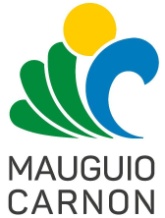 DÉLIVRANCE D’UN PREMIER OU SECOND LIVRET DE FAMILLE Article 625 à 631 de « l’Instruction Générale Relative à l’Etat-Civil » du 15 janvier 1975IDENTITÉ DU OU DES DEMANDEUR(S)		Je soussigné (e) (1)M ……………………………………………………………………………………………………M ……………………………………………………………………………………………………Domicilié (e) à : ………………………………………………………………………………………………………………………………………………………………………………………………………………………………………………………………………………………………………………………………N° de téléphone :   ………. / ………. / ………. / ………. / ……….NATURE DU LIVRET		Sollicite la délivrance d’un second livret de famille (2) :D’époux,De mère naturelle ou adoptive,De père naturel ou adoptif,Commun des pères et mères naturels (3).MOTIF DE LA DEMANDE		Pour le motif suivant (2) :Perte ou destruction du premier livret (Art. 15),Changement dans la filiation ou dans les noms et prénoms des personnes qui figurent au livret (Art. 16),Epoux dépourvu du livret (Art. 14),Je motive ma demande par les considérations suivantes : (4) ………………………………………………………………………………….……………………………………………………………………………..……………………………………………………………..……………...   CONDITIONS DE DELIVRANCE 		Je sollicite : (2) L’établissement du nouveau livret par reproduction du premier par l’Officier d’Etat-Civil de ma résidence, et à cet effet, je présente le premier livret en ma possession.La reconstitution d’un nouveau livret par les voies prévues à l’Article 630 de l’IGREC et remplis à cet effet le questionnaire figurant au verso de la présente.Je certifie en outre que les renseignements indiqués ci-dessus et éventuellement au verso sont exacts.Fait à …………………………………………………  Le………………………………………………………………………………..						SignatureNom en lettres capitales et prénoms,Cocher d’une croix,Dans ce cas la demande doit être introduite conjointementPréciser les motifs de la demande.LISTE DES PIÈCES À FOURNIRPièce d’identité en cours de validité,Justificatif de domicile daté de moins de 3 mois.QUESTIONNAIRE À REMPLIRà l’appui de la demande d’un premier ou d’un second livret de famille(Lorsque le premier livret n’est pas présenté)Mariage contracté à la Mairie de :…………………………………………………………..Le : …………………………………………………………….ENTRE Nom (1)……………………………………………		Nom (1)………………………………………………………Prénoms……………………………………………		Prénoms………………………………………………………Né (e) le……………………………………………		Né (e) le………………………………………………………À : …………………………………………………		À : ……………………………………………………………(2)………………………………………………….		(2)……………………………………………………………. (3)……………………………………………………………………………………………………………………………… ……ENFANTS Nom (1) :………………………………….		2) Nom (1) : ……………………………………………………Prénoms :…………………………………..		Prénoms : ………………………………………………………Né (e) le :…………………………………..		Né (e) le :………………………………………………………A :………………………………………….		A :………………………………………………………………(2)………………………………………….		(2)………………………………………………………………Nom (1) :…………………………………		4) Nom (1) :……………………………………………………Prénoms : ………………………………….		Prénoms : ………………………………………………………Né (e) le :…………………………………..	 	Né (e) le :………………………………………………………A :………………………………………….		A :…………………………………………………………….. (2)………………………………………….	            (2)………………………………………………………………Nom (1) :…………………………………		6) Nom (1) :……………………………………………………Prénoms :…………………………………..		Prénoms : ………………………………………………………Né (e) le :…………………………………..		Né (e) le :………………………………………………………A :………………………………………….		A :………………………………………………………………(2)………………………………………….		(2)………………………………………………………………NOTA :Le livret de famille est constitué de la réunion des extraits des actes de mariage et éventuellement de décès des époux, des actes de naissance des enfants et, le cas échéant , des actes de décès des enfants mineurs ainsi que la mention de tous actes ou jugements ayant une incidence sur l’état-civil des personnes considérées. L’usage d’un livret incomplet ou de venu inexact à la suite d’un changement intervenu engage la responsabilité des époux qui sont passibles de poursuites pénales. : Nom en lettres capitales, : Mentionner le cas échéant, la date et le lieu de décès, : Préciser le cas échéant, la date du divorce ou la séparation de corps.